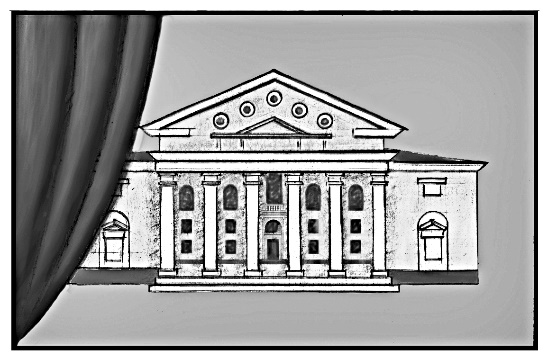 Муниципальное бюджетное учреждение «Центр культурного развития « Яхромский»  Дмитровского городского округа                                                                               Московской области____________________________________________________                                                                                                                                     141840, МО, Дмитровский г/о, г. Яхрома,                                                                                                                                          ул. Заречная   дом 2, тел 8(496 22) 5-20-10ОТЧЕТ ПО УСТРАНЕНИЮ НЕДОСТАТКОВ, ВЫЯВЛЕННЫХ В ХОДЕ НЕЗАВИСИМОЙОЦЕНКИ КАЧЕСТВА УСЛОВИЙ ОКАЗАНИЯ УСЛУГ ОРГАНИЗАЦИЯМИВ СФЕРЕ КУЛЬТУРЫ, ОХРАНЫ ЗДОРОВЬЯ, ОБРАЗОВАНИЯ,СОЦИАЛЬНОГО ОБСЛУЖИВАНИЯ И ФЕДЕРАЛЬНЫМИ УЧРЕЖДЕНИЯМИМЕДИКО-СОЦИАЛЬНОЙ ЭКСПЕРТИЗЫ.Муниципальное бюджетное учреждение культуры «Дом культуры «Подьячево» (МБУ «ЦКР «Яхромский», филиал «Дом культуры «Подьячево»)Для реализации плана   по устранению недостатков, выявленных в ходе независимой оценки качества условий оказания услуг организациями в сфере культуры, муниципальным учреждением «Дом культуры «Подьячево» в 2019 году предприняты следующие меры:Согласно пункта плана I. Открытость и доступность информации об организации или о федеральном учреждении медико-социальной экспертизы:            На  официальном сайте  Дома культуры размещена структура и органы управления организации; ФИО и должности руководителей организации, контактные телефоны. Дата создания организации, сведения об учредителе.            Согласно пункта плана II.  Доступность услуг для инвалидов:          Количество условий доступности организации культуры для инвалидов было увеличено путем приобретения тактильных табличек  для маломобильных групп населения.           Директор                                                                                                 Н.С. Боровкова